Forest Stewardship Council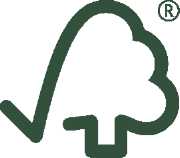 FSC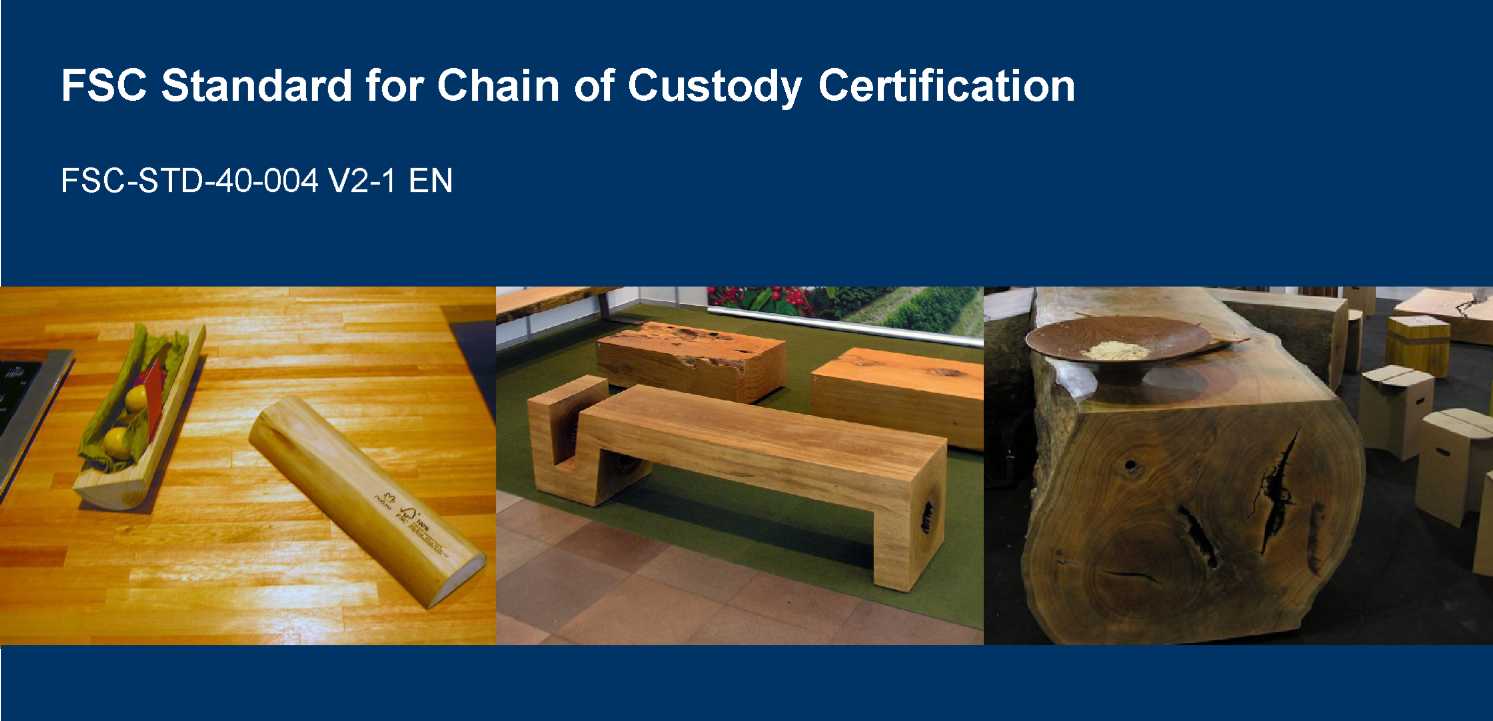 FSC STANDAARDTitel:	FSC Standaard voor Chain of Custody CertificeringReferentiecode document:	FSC-STD-40-004 V2-1 NLScope: 		InternationaalGoedkeuring: 1 oktober 2011Contact: FSC Policy and Standards UnitE-mail voor opmerkingen: policy.standards@fsc.org© 2011 Forest Stewardship Council, A.C. Alle rechten voorbehouden.Niets uit deze uitgave mag worden verveelvoudigd, opgeslagen in een geautomatiseerd gegevensbestand, of openbaar gemaakt, in enige vorm of op enige wijze, hetzij elektronisch, mechanisch, door fotokopieën, opnamen of op enige andere manier, zonder voorafgaande schriftelijke toestemming van de uitgever.De Forest Stewardship Council® (FSC) is een onafhankelijke NGO zonder winstoogmerk opgericht om milieuvriendelijk, sociaal verantwoord en economisch rendabel beheer van de bossen wereldwijd te bevorderen. De visie van FSC is dat bossen wereldwijd voorzien in sociale, ecologische en economische behoeften en rechten van de huidige én toekomstige generatiesVoorwoordIn september 2004 stelde het FSC bestuur “FSC-STD-40-004: FSC chain of custody standard for companies supplying and manufacturing FSC-certified products” (V1-0) vast (de FSC chain of custody standaard voor bedrijven die FSC-gecertificeerde producten leveren en produceren). In 2005 heeft het FSC International Center opdracht gekregen om de toepassing van de standaard te monitoren en te beoordelen op basis van de opgedane praktijkervaring, en om alle niet opgeloste problemen te verhelpen.Versie 2-0 van FSC-STD-40-004 is ontwikkeld na drie rondes van openbare raadpleging en overleg met de FSC Technical Working Group on Chain of Custody. Daarin is rekening gehouden met de verschillende aanbevelingen van de drie vergaderingen van de Technical Working Group, gehouden tussen oktober 2005 en februari 2007, alsmede de input van belanghebbenden, verkregen als reactie op de verschillende gepubliceerde concepten en op de FSC discussienota "FSC-DIS-01-013: Review and Revision of the FSC Chain of Custody standard".Versie 2-1 van FSC-STD-40-004 is een enigszins herziene versie van de standaard om de algehele consistentie van het chain of custody certificeringssyteem te waarborgen.Opmerkingen over het gebruik van deze standaardAlle aspecten van deze standaard worden beschouwd als normatief, waaronder de scope, ingangsdata, referenties, bepalingen en definities, tabellen en bijlagen, tenzij anders vermeld.De eisen die vastgelegd zijn in deze standaard vormen de minimumeisen waaraan Chain of Custody ondernemingen dienen te voldoen om aan te tonen dat de materialen en producten die gekocht, gelabeld en verkocht worden als FSC-gecertificeerd authentiek zijn en dat enige daarmee in verband staande claims waar en juist zijn. De certificeringsinstantie is verantwoordelijk om indien nodig aanvullend bewijs te verstrekken om de betreffende certificeringsbesluiten te onderbouwen.De certificeringseisen bestaan uit vier delen:Deel I bevat de algemene eisen voor Chain of Custody controle die van toepassing zijn op alle Chain of Custody ondernemingen.Deel II beschrijft de drie controlesystemen om FSC-claims te maken voor outputs, waaruit organisaties één systeem dienen te kiezen voor elke vastgestelde FSC productgroep.Deel III bevat de eisen en drempels om de FSC on-product labels te gebruiken.Deel IV geeft aanvullende eisen met betrekking tot specifieke situaties voor Chain of Custody controlesystemen.Opmerkingen of suggesties naar aanleiding van deze standaard 
dienen verzonden te worden naar:FSC International Center - Policy and Standards Unit -Charles-de-Gaulle Str. 5 53113 Bonn, Duitsland Telefoon: +49-228 / 367-66-0 Fax: +49-228 / 367-6630 E-mail: policy.standards@fsc.orgINHOUDINLEIDING		A Scope		B Ingangsdatum		C Referenties		D FSC normatieve documenten vernietigd en vervangen door deze standaard		E Bepalingen en definities		DEEL I: Universele eisen		Kwaliteitsmanagement		Scope (reikwijdte) van het Chain of Custody systeem		Herkomst van materiaal		Ontvangst en opslag van materiaal		Volumecontrole		Verkoop en levering		DEEL II: Systemen voor het controleren van FSC-claims		Transfersysteem		Percentagesysteem		Kredietsysteem		DEEL III: Labeling		Algemene labelingseisen		Geschiktheid voor labeling		DEEL IV: Aanvullende eisen		Uitbesteding		Minor components		ANNEX I: Vergelijking van het transfer-, percentage en kredietsysteem [INFORMATIEF]....	INLEIDINGDeze standaard omschrijft de vereisten waaraan dient te worden voldaan voor FSC Chain of Custody certificering.FSC Chain of Custody is een volgsysteem voor de weg die producten afleggen van het bos of, in het geval van gerecyclede producten, van de plaats van terugwinning tot de consument, inclusief alle stadia van verwerking, transformatie, fabricage en distributie waar voortgang naar het volgende stadium van de productieketen gepaard gaat met een verandering van eigenaar.Elke verandering van eigenaar in de productieketen vereist implementatie van effectieve Chain of Custody management systemen op het niveau van de respectieve organisatie en verificatie daarvan door onafhankelijke certificeringsinstanties, wanneer de organisatie een FSC-claim wil maken met betrekking tot haar producten. Het ontwikkelen en implementeren van Chain of Custody managementsystemen is een manier waarop organisaties hun processen effectief kunnen controleren en hun cliënten kunnen aantonen wat de oorsprong is van het materiaal van hun producten.FSC-certificering van deze managementsystemen is bedoeld om cliënten (bedrijven, overheden en eindgebruikers) een geloofwaardige garantie te bieden dat de producten die verkocht worden met een gespecificeerde FSC-certificaatcode afkomstig zijn van goed beheerde bossen, gecontroleerde bronnen, hergebruikte materialen, of een combinatie daarvan. FSC Chain of Custody certificering bevordert zodoende in de productieketen de transparante stroom van goederen die gemaakt zijn van dergelijke materialen.Een FSC Chain of Custody certificaat biedt informatie over de beoordeelde locaties, processen en productgroepen waarvan de betreffende producten afkomstig kunnen zijn, en verwijst naar de Chain of Custody standaard(en) die in de beoordeling gebruikt zijn door een door FSC goedgekeurde certificeringsinstantie.Naleving van deze standaard biedt een consistente international basis voor een onafhankelijke verificatie door derden van claims betreffende de oorsprong van hout-/vezelmaterialen en -producten. Zij biedt leveranciers de mogelijkheid om aan te tonen dat zij voldoen aan geldend inkoopbeleid en specificaties.Een belangrijk doel van deze standaard is om voor organisaties de weg te banen naar het FSC systeem en/of om het aandeel van FSC-gecertificeerd inputmateriaal te verhogen tot 100%.A ScopeDeze standaard beschrijft de vereisten voor het beheer en de productie voor Chain of Custody controle met betrekking tot herkomst, labels (indien van toepassing) en verkoop van producten als FSC-gecertificeerd, waarbij verschillende mogelijkheden worden beschreven om FSC-claims te maken.Deze standaard is van toepassing op alle Chain of Custody ondernemingen die op hout (producten) en niet-hout bosproducten verhandelen, verwerken of vervaardigen, van oorspronkelijk en/of hergrbruikte materialen inclusief de primaire industriesector (oogsten, voorbehandeling) of, in het geval van gerecyclede materialen, locaties voor terugwinning, de secundaire sector (primaire en secundaire productie) en de tertiaire sector (handel, groothandel, detailhandel, drukkerijdiensten).De standaard bepaalt en beschrijft de basiselementen van een Chain of Custody managementsysteem:Kwaliteitmanagement: verantwoordelijkheden, procedures en verslagenProductscope: definitie van productgroepen en regeling van uitbestedingHerkomst van materiaal: materiaalspecificatiesOntvangst en opslag van materiaal: identificatie en scheidingProductiecontrole: controle van hoeveelheden en bepalen van FSC claimsVerkoop & levering: facturatie en transport documentatieLabelen: plaatsing van FSC-labels on-product en drempels voor het labelen De standaard beschrijft de eisen onder elk afzonderlijk systeemelement die, indien ze succesvol geïmplementeerd zijn, organisaties toestemming geven producten te verkopen en labelen als FSC 100%, FSC Mix of FSC Recycled, of om materialen te verkopen als FSC Controlled Wood.FSC-STD-40-004 is de hoofdstandaard die van toepassing is op de certificering van alle Chain of Custody ondernemingen en kan gecombineerd worden met complementaire standaarden overeenkomstig de scope van het certificaat van de organisatie.Chain of Custody Standaarden*Complementaire Richtlijnen en StandaardenOverige Normatieve DocumentenFSC-STD-01-002 Glossary of TermsFSC-STD-40-005Controlled WoodFSC-POL-40-002 Group CertificationFSC-STD-40-007 ReclaimedFSC-STD-40-003Multi-siteFSC-STD-50-001Trademark useDirectives FSC-DIR-40-###Guidances FSC-GUI-40-###Procedures FSC-PRO-40-###' Certificeringsdocumenten te downloaden in het Engels op www.fsc.org.Om een product als FSC-gecertificeerd te bestempelen (d.m.v. een productlabel of verkoopdocumentatie) dient er een onafgebroken keten van gecertificeerde organisaties te zijn die elke verandering van wettig eigenaarschap van het product omvat, van het gecertificeerde bos tot het punt waar het product wordt afgewerkt of verkocht aan de detailhandel.Chain of Custody certificering is daarom vereist voor alle organisaties (in de productieketen van bosproducten) die wettig eigenaar zijn van gecertificeerde producten en een of meer van de volgende activiteiten uitvoeren:de FSC Claim doorgeven aan cliënten door verkoop en leveringsdocumenten;het FSC-label on-product plaatsen;FSC-gecertificeerde producten bewerken of veranderen (bijv. productie, opnieuw verpakken, opnieuw labelen, andere uit het bos afkomstige componenten toevoegen aan het product).NB: FSC claims in verkoopdocumenten zijn vereist in gevallen waarin cliënten (volgende schakels in de keten) de FSC-gecertificeerde producten willen gebruiken als input voor het vervaardigen van andere gecertificeerde producten of voor wederverkoop als FSC-gecertificeerd.Organisaties die de bovenstaande activiteiten niet uitvoeren zijn vrijgesteld van Chain of Custody certificering, waaronder begrepen:I.	Detailhandelaars die verkopen aan eindgebruikers;II.	Individuele of organisatorische eindgebruikers van FSC-gecertificeerde producten;III. Organisaties die diensten verlenen aan gecertificeerde organisaties zonder wettig eigenaar te zijn van de gecertificeerde producten, waaronder begrepen:agenten en veilingen die de handel van gecertificeerde producten tussen koper en verkoper organiseren;logistieke bedrijven die gecertificeerde producten vervoeren of tijdelijk opslaan;(Onder)aannemers die optreden onder een uitbestedingsovereenkomst volgens paragraaf 12 van deze standaard.NB: Ook als dit niet vereist is, kunnen organisaties die FSC-gecertificeerde producten gebruiken en verhandelen een verzoek tot Chain of Custody certificering indienen om toegang te hebben tot de voordelen van het FSC-certificeringsysteem.B      IngangsdatumDeze standaard wordt van kracht op 1 oktober 2011. Nieuwe certificeringsverzoeken zullen vanaf 1 oktober 2011 worden behandeld volgens deze standaard en alle certificaathouders dienen aan deze standaard te voldoen per 1 oktober 2012.C ReferentiesDe volgende documenten zijn essentieel voor de toepassing van dit document. Voor referenties zonder versienummer is de laatste editie van het naslagdocument (inclusief enige amendementen) van toepassing.FSC-PRO-40-004 Minor components derogation applications FSC-STD-40-004a FSC Product Classification (Addendum to FSC-STD-40-004) FSC-STD-40-005 FSC Standard for Company Evaluation of FSC Controlled Wood FSC-STD-40-007 FSC Standard for Use of Reclaimed Material in FSC Product Groups and FSC-certified ProjectsFSC-STD-50-001 Requirements for use of the FSC trademarks by certificate holdersD      FSC normatieve documenten vernietigd en vervangen door deze standaardPart 3.6 of FSC-MAN-20-001 FSC Ackredietation Manual: "Chain of Custody Certification Standards" (2002)FSC-ADV-40-010 FSC Requirements for Outsourcing (2005) NB: Gedeeltelijke vervangen door "FSC-std-20-011 V1-0 Ackredietation standard for Chain of Custody evaluations"FSC-ADV-40-012 Printers - Chain-of-custody and Labelling Specifics (2007)FSC-POL-40-001 FSC Policy on Percentage Based Claims (2000)FSC-POL-40-005 FSC Policy for Brokers (2001)FSC-POL-40-006 FSC Policy for Printing and Publishing (2001)FSC-STD-40-004 FSC Chain of Custody Standard for Companies Supplying and Manufacturing FSC-certified Products (2008)FSC-STD-40-004b FSC Species terminology - Addendum to FSC-STD-40-004 (2007)E      Bepalingen en definitiesVoor deze internationale standaard zijn de bepalingen en definities als vermeld in FSC-STD-01-002 FSC Glossary of Terms van toepassing, alsook de volgende:Chain of custody: De weg die ruwe materialen, verwerkte materialen, eindproducten en co-producten afleggen vanaf het bos tot aan de consument, of (in het geval van hergebruikte/gerecyclede materialen of producten die zulke materialen bevatten) van de locatie van terugwinning tot de consument, inclusief elk stadium van verwerking, transformatie, productie, opslag en transport waar voortgang naar het volgende stadium van de productieketen gepaard gaat met een verandering van eigenaarschap (onafhankelijk beheer) van de materialen of de producten.Chain of Custody onderneming: Individu, onderneming of wettige entiteit die een of meerdere faciliteiten of locaties aanstuurt binnen een van de 'stadia' van de productieketen van het bosproduct en die facturen verstuurt voor materialen of producten met een FSC-claim die door cliënten kan worden gebruikt om de betreffende producten als gecertificeerd te gebruiken of er als zodanig mee te adverteren.Claimperiode: Een periode die door de organisatie voor elke productgroep is vastgelegd om een specifieke FSC claim te maken.Co-product: Materiaal geproduceerd tijdens het primaire productieproces van een ander (hoofd)product, van dezelfde input. Deze materialen worden voor deze standaard geclassificeerd afhankelijk van de materiaalcategorie waarin ze ge(co)produceerd worden.Component: Een individueel en te onderscheiden deel van een samengesteld product.Gecontroleerd materiaal: Oorspronkelijk materiaal dat afkomstig is uit niet-FSC-gecertificeerde bossen of plantages van leveranciers die opgenomen zijn in het verificatieprogramma van organisaties die gecertificeerd zijn volgens FSC-STD-40-005.Conversiefactor: De verhouding tussen hoeveelheid materiaal dat een bepaald transformatieproces (in gebruik van een organisatie) ingaat en uitkomt. De conversiefactor wordt berekend door de output (volume of gewicht) te delen door de input (volume of gewicht) en wordt toegepast op elke individuele component van een productgroep.Eindproduct: Product dat vóór het bedoelde eindgebruik geen verdere transformatie ondergaat zoals verwerken, labelen of verpakken.Forestry Conformity Assessment Scheme: Een schema gebaseerd op de ontwikkeling van standaarden voor boscertificering en beoordeling van activiteiten voor handel en productie van bosproducten.FSC-gecertificeerd materiaal: FSC 100%, FSC Mix of FSC Recycled materiaal dat geleverd wordt met een FSC-claim door een organisatie die beoordeeld is door een door FSC goedgekeurde certificeringsinstantie op naleving van de FSC Forest Management en/of Chain of Custody eisen.FSC-gecertificeerd product: FSC-gecertificeerd materiaal dat een FSC-label mag dragen en waarmee met het FSC-handelsmerk geadverteerd mag worden.FSC-claim: Claim gemaakt op verkoop en leveringsdocumenten voor FSC-gecertificeerd materiaal of FSC FSC Controlled Wood dat de materiaalcategorie specificeert en, voor FSC Mix en FSC Recycled producten, een bijbehorende percentageclaim of kredietclaim. De juiste FSC-claims voor elke productgroep en het Chain of Custody controlesysteem staan hieronder vermeld:[Productgroepen]	[Controlesysteem]	[FSC-claim]FSC 100%	Transfersysteem	"FSC 100%"FSC Mix	Percentagesystem	"FSC Mix x%"FSC Mix	Kredietsystem	"FSC Mix Credit"FSC Recycled	Percentagesysteem	"FSC Recycled x%"FSC Recycled	Kredietsysteem	"FSC Recycled Credit"FSC Controlled Wood	Transfersysteem	"FSC Controlled Wood"FSC Controlled Wood: Materiaal afkomstig uit niet-FSC-gecertificeerde bossen of plantages en dat geleverd wordt met een FSC-claim door een leverancier die beoordeeld is door een door FSC goedgekeurde certificeringsinstantie op naleving van de FSC Chain of Custody en/of FSC Controlled Wood eisen (FSC-STD-40-005 of FSC-STD-30-010).FSC input: Input van FSC-gecertificeerd oorspronkelijk materiaal dat meetelt voor het inputpercentage of voor het FSC-krediet van een productgroep, en wel als volgt:materiaal met een FSC 100% claim:       telt mee voor volledige hoeveelheid zoals vermeld op de factuur van de leverancier;materiaal met een FSC Mix x% claim:      telt mee volgens het percentage van de hoeveelheid dat vermeld is op de factuur van de leverancier;materiaal met een FSC Mix kredietclaim:   telt mee als volledige hoeveelheid zoals vermeld op de factuur van de leverancier;FSC krediet: Hoeveelheid van een product (in volume of gewicht) die verkocht kan worden vanuit een productgroep met een kredietclaim. Alleen toepasbaar als het kredietsysteem wordt gebruikt.FSC 100%: FSC-gecertificeerd oorspronkelijk materiaal afkomstig uit FSC-gecertificeerde bossen of plantages en dat in de gehele productieketen niet vermengd is met materiaal van een andere materiaalcategorie. FSC 100% producten zijn geschikt voor gebruik in FSC 100% of FSC Mix productgroepen.FSC Mix: FSC-gecertificeerd oorspronkelijk materiaal gebaseerd op input van (a) FSC-gecertificeerde, (b) gecontroleerde en/of (c) hergebruikte bronnen, en geleverd met een percentageclaim of een kredietclaim. FSC Mix materiaal is alleen geschikt om gebruikt te worden in FSC Mix productgroepen.FSC Recycled: FSC-gecertificeerd hergebruikt materiaal gebaseerd op exclusieve input van hergebruikte bronnen, en geleverd met een percentageclaim of kredietclaim. FSC Recycled materiaal of producten zijn geschikt om gebruikt te worden in FSC Mix of FSC Recycled productgroepen.Geschikte input: Oorspronkelijk en hergebruikte materiaalinput die geschikt is om in een specifieke FSC-productgroep te worden opgenomen afhankelijk van de materiaalcategorie. [Materiaalcategorie]	[Geschikt voor productgroep(en)]FSC 100% materiaal:	FSC 100%, FSC MixFSC Mix materiaal:	FSC MixFSC Recycled materiaal:	FSC Mix, FSC RecycledFSC Controlled Wood:	FSC Mix, FSC Controlled Woodgecontroleerd materiaal:	FSC Mix, FSC Controlled Woodpost-consumer hergebruikt materiaal:	FSC Mix, FSC Recycledpre-consumer hergebruikt materiaal:	FSC Mix, FSC RecycledHergebruikt materiaal: Materiaal waarvan aantoonbaar is dat het anders zou worden weggedaan als afval of gebruikt zou worden voor energie-opwekking, maar dat in plaats daarvan ingezameld en hergebruikt is als inputmateriaal, in plaats van oorspronkelijk materiaal, voor hergebruik, recycling, herfabricage in een productieproces of een andere commerciële toepassing. Inputs van de volgende materiaalcategorieën zijn geclassificeerd als hergebruikt materiaal:FSC Recycled materiaal;Post-consumer hergebruikt materiaal;Pre-consumer hergebruikt materiaal.Input: Grondstoffen (‘raw materials’), halfproducten of eindproducten die gekocht of gegenereerd worden door een organisatie, en fysiek het productieproces ingaan of verhandeld worden onder de scope van een specifieke FSC productgroep.Inputpercentage: Percentage van FSC en/of post-consumer input van een productgroep voor een specifieke claimperiode. Alleen van toepassing als het percentagesysteem wordt gebruikt.Krediet account: Een overzicht bijgehouden door een gecertificeerde organisatie met een kredietsysteem waarin bij- en afschrijvingen worden bijgehouden van volumekrediets om producten met FSC-claims te verkopen.Kredietclaim: Deel van een FSC-claim voor FSC Mix of FSC Recycled producten waarin wordt aangegeven dat de volledige hoeveelheid kan worden gebruikt als FSC-input of post-consumer input voor verdere berekening van inputpercentages of FSC-crediet. Geldende claims zijn “FSC Mix Credit” of “FSC Recycled Credit”.Kredietsysteem: Een Chain of Custody systeem toegepast op productgroepniveau dat ervoor zorgt dat een deel van de output verkocht kan worden met een kredietclaim die overeenkomt met de hoeveelheid van FSC- en post-consumer input. Met in acht neming van de conversiefactor(en) die van toepassing is (zijn), kunnen FSC en post-consumer input als FSC-krediet worden toegevoegd aan een krediet account.Leverancier: Individu, bedrijf of andere wettige entiteit die goederen of diensten levert aan een organisatie.Leveringsdocument: Document dat gevoegd wordt bij een levering van goederen en waarin de beschrijving, waardering en hoeveelheid van de geleverde goederen vermeld wordt. Leveringsdocumenten worden ook afleveringsbonnen of vrachtbrieven of transportdocumenten genoemd.Locatie: Een enkele functionele unit van een organisatie of een combinatie van units gesitueerd op een plaats die geografisch onderscheiden is van andere units van dezelfde organisatie. Een of meer sublocaties kunnen beschouwd worden als deel van een locatie als ze een uitbreiding vormen van de hoofdlocatie zonder eigen inkoop, productie of verkoopfunctie (bijv. een locatie voor opslag en verzending).Massief houten producten: Producten bestaande uit een enkelvoudig massief stuk hout, zoals een boomstam, een balk of een plank.Materiaalcategorie: Categorieën van oorspronkelijk of hergebruikt materiaal dat, indien de input geschikt is, gebruikt kan worden in de FSC productgroepen:FSC 100% materiaalFSC Mix materiaalFSC Recycled materiaalFSC Controlled Woodgecontroleerd materiaalpost-consumer hergebruikt materiaalpre-consumer hergebruikt materiaalMinor components: Uit het bos afkomstige componenten van een FSC 100% of FSC Mix samengesteld product bestaande uit minder dan 5% van het gewicht of volume van het oorspronkelijke en hergebruikte materiaal in het product. Voor Minor components kan ontheffing worden aangevraagd voor de eisen voor Chain of Custody controle zoals beschreven in deze standaard.Niet-hout bosproduct: Alle bosproducten uitgezonderd hout, inclusief andere materialen die uit bomen gewonnen worden zoals hars en bladeren, alsmede alle andere plant- en dierproducten. Voorbeelden zijn onder andere zaden, fruit, noten, honing, palmbomen, sierplanten en andere bosproducten, gesteld dat ze uit een bossysteem komen.Niet-bos materiaal: Materiaal dat van buiten een bossysteem komt. Voorbeelden zijn niet-hout plantvezels (bijv. vlas dat gebruikt wordt in de productie van een plaat die geclassificeerd is als een op hout gebaseerd paneel, of in de productie van een samengesteld product), synthetisch bereide of anorganische materialen (bijv. glas, metaal, plastic, vulmiddelen, glansvloeistof, etc.), maar die geen niet-hout bosproducten of gerecycled hout bevatten. Niet-bos materialen die gebruikt worden in FSC productgroepen zijn ontheven van de Chain of Custody controle-eisen.On-product: Term die gebruikt wordt voor alle labels, verpakkingen of markeringen op een product. Voorbeelden van on-product labels of markeringen zijn productetiketten, stencils, brandmerken, informatie op kleinverpakkingen voor kleine losse producten (bijv. potloden), beschermende verpakking en plastic wikkels.Organisatie: Individu, bedrijf of andere wettige entiteit die verantwoordelijk is voor de implementatie van de standaard.Oorspronkelijk materiaal: Primair (d.w.z. niet-hergebruikt) materiaal afkomstig uit bossen of plantages. Inputs van de volgende materiaalcategorieën zijn geclassificeerd als oorspronkelijk materiaal:FSC 100%;FSC Mix;Gecontroleerd materiaal.Output: Grondstoffen (‘raw materials’), halfproducten of eindproducten die met een FSC-claim geproduceerd en/of geleverd worden door een organisatie.Percentageclaim: Deel van een FSC-claim voor FSC Mix of FSC Recycled producten dat het percentage van de FSC- respectievelijk post-consumer input specificeert. Afnemers van deze producten dienen de percentageclaim te gebruiken voor verdere berekeningen van inputpercentage of FSC krediet.Percentagesysteem: Een Chain of Custody systeem dat gebruikt wordt op productgroepniveau en dat het mogelijk maakt dat alle output verkocht wordt met een percentageclaim die overeenkomt met het aandeel FSC- en post-consumer input in een bepaalde periode.Post-consumer input: Input van post-consumer hergebruikt en FSC Recycled materiaal dat meetelt voor het inputpercentage of voor het FSC krediet voor een productgroep, en wel als volgt:a) Post-consumer hergebruikt materiaal:	telt mee voor volledige hoeveelheid zoals vermeld op de factuur van de leverancier;materiaal met een FSC Recycled x% claim:     telt mee voor het percentage van de hoeveelheid dat vermeld is op de factuur van de leverancier.materiaal met een FSC Recycled kredietclaim: telt mee als volledige hoeveelheid zoals vermeld op de factuur van de leverancier.Post-consumer hergebruikt materiaal: Materiaal dat wordt hergebruikt uit een consumentenproduct of commercieel product en dat voor het bestemde doel gebruikt is door individuen, huishoudens of commerciële, industriële en institutionele istellingen in hun rol als eindgebruikers van het product.Pre-consumer hergebruikt materiaal: Materiaal dat hergebruikt wordt uit een secundair productieproces of industrie verderop in het productieproces, waarbij het materiaal niet opzettelijk is geproduceerd, niet geschikt is voor eindgebruik en niet on-site kan worden hergebruikt in het productieproces waaruit het is voortgekomen.Primaire productie: Elke vorm van bewerking die rondhout verandert in materiaal dat geen rondhout is. Voor spaander- en vezelproducten vallen onder primaire productie ook de pulpfabriek en papierfabriek.Procedure: Een bepaalde manier om een activiteit of proces uit te voeren. Procedures kunnen wel of gedocumenteerd zijn.Productgroep: Een product of groep producten gespecificeerd door de organisatie, met dezelfde kenmerken qua basisinput en -output die daarom gecombineerd kunnen worden voor de FSC Chain of Custody controle, percentageberekeningen en labeling volgens de FSC materiaalcategorieën: FSC 100%, FSC Mix, FSC Recycled of FSC Controlled Wood.Producttype: Een algemene beschrijving van outputs op basis van een categorisering- of classificatiesysteem. Voorbeelden van producttypes volgens de FSC productclassificatie zijn: 'stammen naaldhout', 'houtskool', 'chemische houtpulp', 'tuinmeubilair', of 'spaanplaat'.Promotioneele: Term die wordt gebruikt voor alle uitspraken, claims, handelsmerken e.d. die gebruikt worden om promotie te maken voor producten, diensten of organisaties, maar die niet fysiek aan het product zelf verbonden zijn.Salvaged hout: Hout dat geveld is en vervolgens kwijtgeraakt of achtergelaten is. Voorbeelden zijn meer/rivier salvage (stammen/hout dat naar de bodem van een rivier of meer is gezonken terwijl het getransporteerd werd), hout van gekapte boomgaarden, hout dat gekapt is om wegen te maken en sloophout. Voor de FSC Chain of Custody controle en de bijbehorende labeling wordt salvaged hout beschouwd als oorspronkelijk materiaal en zal het gecontroleerd worden voor gebruik in de FSC productgroepen.Samengestelde producten: Producten die zijn opgebouwd uit twee of meer massief houten en/of spaander- en vezelcomponenten, die samengevoegd zijn en samen een ander product vormen. Enkele voorbeelden zijn meubels, legkasten, muziekinstrumenten, multiplex, blockboard, gelamineerd fineerhout, gelamineerde vloeren, gelamineerde spaanplaat, en gedrukt materiaal dat verschillende papiercomponenten bevat. Scope: De scope van een Chain of Custody certificaat heeft betrekking op de locaties, productgroepen en activiteiten van de organisatie die meegenomen zijn in de evaluatie door een FSC-goedgekeurde certificeringsinstantie, samen met de certificeringsstandaard(en) waaraan ze tijdens audits zijn getoetst.Spaander- en vezelproducten: Alle producten waarvoor gebruik gemaakt is van hout dat aan spaanders gehakt of gedefibrilleerd is. Voorbeelden van zulke producten zijn pulp, papier (inclusief printmaterialen), karton, spaanplaat, houtvezelplaat en OSB (Oriented Strand Board).Transfersysteem: Een Chain of Custody systeem toegepast op productgroepniveau dat ervoor zorgt dat outputs verkocht kunnen worden met een FSC-claim die identiek is aan de materiaalcategorie en, indien van toepassing, de bijbehorende percentageclaim of kredietclaim met de laagste FSC of post-consumer input per inputvolume.Verkoopdocument: Fysiek of elektronisch commercieel instrument door een verkoper verstrekt aan een koper. Wordt ook factuur, rekening, nota of verkoopcontract genoemd. Daarop staan de beide handelspartijen, worden de verkochte artikelen genoemd en beschreven en gekwantificeerd; bovendien zijn daarop de datum van verkoop, de prijzen en leverings- en betalingsvoorwaarden vermeld. Het dient als een betalingsverzoek en wordt een eigendomsbewijs zodra deze volledig is voldaan.Werkwoordvormen in de bepalingen[Bewerkt overgenomen uit ISO/IEC Directives Part 2: Rules for the structure and drafting of International Standards]"dient te" (shall): geeft een eis aan die strikt dient te worden nageleefd om aan de standaard te voldoen."wordt aangeraden" (should): geeft aan dat er verschillende mogelijkheden zijn waarvan er een wordt aanbevolen als bijzonder geschikt, zonder andere te noemen of uit te sluiten, of dat een bepaalde handelswijze de voorkeur heeft maar niet per se vereist is. Een certificeringsinstantie kan op een gelijkwaardige manier aan deze eisen voldoen op voorwaarde dat de keuze kan worden aangetoond en verantwoord."mag" (may): geeft aan dat een handelswijze toelaatbaar is binnen de grenzen van het document."kan" (can): wordt gebruikt om uit te drukken dat iets mogelijk is, hetzij materieel, fysiek of causaal.DEEL I: Universele eisenDeel I bevat de FSC Chain of Custody eisen die van toepassing zijn op alle Chain of Custody ondernemingen. De kwaliteitsmanagementseisen zijn van toepassing op deze standaard alsmede op alle complementaire richtlijnen en standaarden binnen de scope van het chain of custody certificaat van de organisatie (bijv. FSC-STD-40-003, FSC-STD-40-005, FSC-STD-40-007, FSC-POL-40-002, FSC-STD-50-001).1    Kwaliteitsmanagement1.1	VerantwoordelijkheidDe organisatie dient een managementvertegenwoordiger aan te stellen die namens de organisatie de algehele verantwoordelijkheid en bevoegdheid heeft met betrekking tot naleving van alle geldende eisen van deze standaard.Alle betrokken personeelsleden dienen zich aantoonbaar bewust te zijn van de procedures en competenties van de organisatie met betrekking tot de implementatie van het Chain of Custody managementsysteem van de organisatie.1.2	ProceduresDe organisatie dient procedures en/of werkinstructies op te stellen, te implementeren en te handhaven ten behoeve van alle geldende eisen van deze standaard, overeenkomstig omvang en complexiteit van de organisatie.De organisatie dient duidelijk te vermelden welke personen verantwoordelijk zijn voor welke procedures, alsmede de kwalificaties en/of scholingsmaatregelen die nodig zijn voor de implementatie.1.3	ScholingDe organisatie dient een scholingsplan op te stellen en te implementeren volgens de kwalificaties en/of scholingsmaatregelen die vastgesteld zijn voor elke procedure.De organisatie dient te registreren welke scholing het personeel volgt met betrekking tot de implementatie van deze standaard.1.4	RegistratieDe organisatie dient een volledige en bijgewerkte administratie te voeren met betrekking tot alle geldende eisen van deze standaard.De organisatie dient een bewaartermijn aan te geven (minimaal vijf (5) jaar) voor alle documenten en rapportages, inclusief aankoop- en verkoopdocumenten, scholingsdocumenten, productieoverzichten, volume-overzichten en goedkeuringen voor gebruik van het (FSC-)keurmerk.1.5	Instemming met FSC-waardenDe organisatie dient aan te tonen dat zij bereid is de FSC-waarden na te leven zoals beschreven in "Policy for the Association of Organizations with FSC" (FSC-POL-01-004, oorspronkelijk goedgekeurd in juli 2009).De organisatie dient te verklaren dat zij niet direct of indirect betrokken is bij de volgende activiteiten:Illegale houtkap of handel in illegaal hout of bosproducten;Schending van traditionele rechten en mensenrechten bij bosbouwactiviteiten;Vernietiging van “high conservation values” bij bosbouwactiviteiten.Significante omzetting (‘conversie’) van bossen in plantages of ander landgebruik;Introductie van genetisch gemodificeerde organismen (‘GMO’s’) in bosbouwactiviteiten;Schending van enig onderdeel van de ILO Core Conventions, zoals gedefinieerd in de ILO Declaration on Fundamental Principles and Rights at Work, 1998.1.6   Gezondheid en veiligheid met betrekking tot de werkzaamheden1.6.1    De organisatie dient aan te tonen dat zij de gezondheid en veiligheid van de bij haar werkzaamheden betrokken personen in acht neemt.2   Reikwijdte (Scope) van het Chain of Custody systeem2.1	ProductgroepenDe organisatie dient FSC-productgroepen op te stellen voor alle producten die verkocht zullen worden met FSC-claims en zij dient een bijgewerkte en publiek beschikbare FSC-productgroepenlijst bij te houden met de volgende informatie:Specificatie van de productgroep als FSC 100%, FSC Mix, FSC Recycled of FSC ControlledWood;Producttype(s) volgens de FSC productclassificatie;Houtsoorten inclusief wetenschappelijke en gangbare namen, gebruikt als input voor de productgroep, indien informatie over de houtsoort veel gebruikt wordt om de productkenmerken aan te duiden.NB: Om ervoor te zorgen dat de wetenschappelijke en gangbare benamingen van de soorten correct geschreven zijn, dient de organisatie de beschikbare nomenclatuur aan te houden van Germplasm Resources Information Network (GRIN) Taxonomy Species Online Database (http://www.ars-grin.gov/cgi-bin/npgs/html/index.pl)De organisatie dient voor elke productgroep het volgende te specificeren:De materiaalcategorieën die gebruikt worden als input;Het controlesysteem dat gebruikt wordt om FSC-claims te maken:Transfersysteem;Percentagesysteem;Kredietsysteem;De locaties die betrokken zijn bij management, productie, opslag, verkoop, enz.Voor productgroepen onder een percentage- of kredietsysteem, gebaseerd op claimperiodes, dient de organisatie ervoor zorgen dat alle producten uit de betreffende productgroep dezelfde specificaties hebben met betrekking tot:Kwaliteit van de input;Conversiefactoren.2.2	Uitbesteding2.2.1    Indien de organisatie activiteiten met betrekking tot producten binnen de FSC productgroepenlijst uitbesteedt, dient zij te voldoen aan de eisen zoals beschreven in Deel IV, Artikel 12 van deze standaard.3   Herkomst van materiaal3.1	InputspecificatiesDe organisatie dient de definities en categorieën van inputmateriaal zoals beschreven in deze standaard over te nemen en te gebruiken.De organisatie dient alle input van FSC-productgroepen te categoriseren per materiaalcategorie en dient ervoor te zorgen dat alleen geschikte input wordt gebruikt.3.2	Controle van leveranciersDe organisatie dient een bijgewerkt overzicht bij te houden van alle leveranciers die materiaal leveren dat gebruikt wordt voor FSC-productgroepen, inclusief:Het geleverde producttype;De geleverde materiaalcategorie;De FSC Chain of Custody of FSC Controlled Wood code van de leverancier, indien van toepassing.De organisatie dient via http://info.fsc.org de geldigheid en scope van het FSC-certificaat van de leverancier te controleren op veranderingen die van invloed zouden kunnen zijn op de beschikbaarheid en authenticiteit van de geleverde producten.3.3	Aankoop van niet-gecertificeerd materiaalVoor de aankoop van gecontroleerd materiaal dient de organisatie te voldoen aan de geldende eisen van "FSC-STD-40-005: Standard for Company Evaluation of FSC Controlled Wood".Voor de aankoop van niet-gecertificeerd hergebruikt materiaal dient de organisatie te voldoen aan de vereisten van "FSC-STD-40-007: FSC Standard for Sourcing Reclaimed Material for Use in FSC Product Groups or FSC-certified Projects".3.4	Het genereren van grondstoffen op de eigen locatieOrganisaties die op hun eigen locatie inputmateriaal genereren voor een FSC-productgroep dienen de materiaalcategorie te identificeren en, indien van toepassing, de bijbehorende percentageclaim of kredietclaim, en wel als volgt:Materiaal dat geproduceerd is tijdens een primair productieproces van een ander (hoofd)product, van dezelfde input, dient te worden beschouwd als behorend tot dezelfde materiaalcategorie als de input waarmee het ge(co)produceerd is; Materiaal dat hergebruikt is uit een secundair productieproces of uit een later proces in de productie (‘downstream’) waarbij het zijn productiedoel niet heeft bereikt, niet geschikt is voor eindgebruik en op dezelfde locatie niet kan worden hergebruikt in het productieproces waaruit het is voortgekomen, dient beschouwd te worden als behorende tot dezelfde materiaalcategorie als de input waarmee zij geproduceerd is, of als pre-consumer hergebruikt materiaal.De organisatie dient mengsels van verschillende primaire of hergebruikte materiaalcategorieën waarvan de verhouding tussen de verschillende inputs niet kan worden vastgesteld te classificeren per materiaalcategorie en, indien van toepassing, percentage- of kredietclaim met de laagste FSC- of post-consumer input per inputvolume.NB: Materiaalmengsels van FSC-gecertificeerd, gecontroleerd en/of hergrbruikt materiaal waarvan de verhouding tussen de verschillende inputs niet kan worden vastgesteld, dienen te worden geclassificeerd als ‘gecontroleerd materiaal’.4   Ontvangst en opslag van materiaalVaststellen van input4.1.1    Na de ontvangst van materiaal of voorafgaand aan verder gebruik of verdere productie, dient de organisatie de leveringsfactuur en begeleidende documenten te controleren om het volgende vast te stellen:De geleverde kwantiteit en kwaliteit van het materiaal komen overeen met de informatie in de begeleidende documenten;De materiaalcategorie en, indien van toepassing, de bijbehorende percentage- of kredietclaim, is vermeld voor elk product afzonderlijk of voor alle producten gezamenlijk;Het FSC Chain of Custody nummer of het FSC Controlled Wood nummer wordt genoemd voor materialen met een FSC-claim.Scheiding van materiaal4.2.1    De organisatie dient ervoor te zorgen dat de input die gebruikt wordt voor FSC-productgroepen duidelijk te identificeren zijn en te scheiden zijn per productgroep, of, indien identieke inputs worden gebruikt voor meer dan één productgroep, per bijbehorende FSC-claim.Voorzorgsmaatregelen voor gelabeld materiaalVoor binnengekomen materiaal dat een FSC-label draagt, dient de organisatie te zorgen voor het volgende:Van het materiaal dat verder bewerkt wordt, dienen alle labels of scheidingstekens te worden verwijderd alvorens het wordt verkocht;De organisatie dient te controleren of het materiaal dat zonder verandering wordt doorverkocht correct gelabeld is overeenkomstig de FSC materiaalcategorie, tenzij de organisatie het materiaal niet fysiek in bezit neemt.Van binnenkomend materiaal met andere labels van andere certificeringsystemen (voor bosbeheer) dient de organisatie ervoor te zorgen dat alle labels van het materiaal worden verwijderd voordat het wordt doorverkocht met een FSC-claim.5   Volumecontrole5.1	ConversiefactorenVoor elke productgroep dient de organisatie de belangrijkste stappen in de productie die een verandering van het gewicht of volume van het materiaal met zich meebrengen te identificeren; bovendien dient zij de conversiefactor(en) voor elke stap in de productie te specificeren, of, indien dit niet mogelijk is, voor het totaal van de productiestappen.De organisatie dient de methode voor het berekenen van de conversiefactor(en) te specificeren en ervoor te zorgen dat de conversiefactoren up-to-date worden gehouden.5.2	MateriaalbalansenVoor elke productgroep dient de organisatie gegevens bij te houden waaruit blijkt dat de hoeveelheden die geproduceerd en/of verkocht worden met FSC-claims te allen tijde overeenkomen met de kwantiteiten van inputs,  van verschillende materiaalcategorieën, de bijbehorende percentage- kredietclaims, en de conversiefactor(en) van de productgroep. De volgende informatie dient in elk geval aanwezig te zijn:Voor inputs en outputs:Factuurverwijzingen;Hoeveelheden (per volume of gewicht);Voor inputs:Materaalcategorie en, indien van toepassing, percentageclaim of kredietclaim;Voor outputs:FSC-claim;Informatie om het product te kunnen identificeren op facturen;Geldende claimperiode of orderinformatie.Voor elke productgroep dient de organisatie een jaarlijks volume-overzicht te maken waarin kwantitatieve informatie staat voor elke materiaalcategorie die is ontvangen/gebruikt en elk producttype dat geproduceerd/verkocht is, en wel als volgt:Ontvangen inputs;Inputs gebruikt voor de productie (indien van toepassing);Inputs nog in opslag;Outputs nog in opslag;Verkochte outputs.5.3	Vaststelling van FSC-claimsDe organisatie dient voor elke claimperiode of werkorder de juiste FSC-claim vaststellen volgens een van de volgende controlesystemen die gespecificeerd zijn voor de productgroep:Transfersysteem (Deel II, Artikel 7): toepasbaar voor alle productgroepen;Percentagesysteem (Deel II, Artikel 8): toepasbaar voor FSC Mix en FSC Recycled productgroepen;c)	Kredietsysteem (Deel II, Artikel 9): toepasbaar voor FSC Mix en FSC Recycled productgroepen.
NB: Voor FSC 100% productgroepen dient het transfersysteem te worden toegepast.Voor elke productgroep dient de organisatie berekeningen uit te voeren van inputpercentages (onder een percentagesysteem) of FSC krediet (onder een kredietsysteem) voor elke afzonderlijke locatie.6   Verkoop en levering6.1	Identificatie van outputs verkocht met FSC-claimsDe organisatie dient ervoor te zorgen dat alle verkoop- en leveringsdocumenten die verstrekt worden voor outputs die verkocht worden met een FSC-claim de volgende informatie bevatten:Naam en contactgegevens van de organisatie;Naam en adres van de klant;Datum waarop het document is verstrekt;Beschrijving van het product;Hoeveelheid van de verkochte goederen;Het FSC Chain of Custody nummer of de FSC Controlled Wood code van de organisatie;Een duidelijke indicatie van de FSC-claim voor elk product afzonderlijk of alle producten samen, en wel als volgt:i.	de claim "FSC 100%" voor producten van FSC 100% productgroepen;de claim "FSC Mix x%" waar 'x' staat voor de van toepassing zijnde percentageclaim voor producten van FSC Mix productgroepen onder een percentagesysteem;de claim "FSC Mix Krediet" voor producten van FSC Mix productgroepen onder een kredietsysteem;de claim "FSC Recycled x%" waar 'x' staat voor de toepassing zijnde percentageclaim voor producten van FSC Recycled productgroepen onder een percentagesysteem;de claim "FSC Recycled Krediet" voor producten van FSC Recycled productgroepen onder een kredietsysteem;de claim "FSC Controlled Wood" voor producten van FSC Controlled Wood productgroepen of voor producten van FSC Mix of FSC Recycled productgroepen die niet verkocht zullen worden als FSC-gecertificeerd.Indien er aparte leveringsdocumenten worden verstrekt: informatie die voldoende is om de factuur en de gerelateerde leveringsdocumenten met elkaar in verband te brengen.NB: Wanneer eindproducten voldoen aan de drempelvoorwaarden m.b.t. labeling 
(volgens paragraaf 11) mag de organisatie de percentage- of kredietinformatie weglaten uit de verkoop- en leveringsdocumenten. In dit geval verliest het materiaal echter wel de informatie over FSC- of post-consumer inputs voor de volgende cliënten en daarom mag het materiaal niet worden doorverkocht met een FSC-claim.Indien de verkoopdocumenten (of kopieën daarvan) niet tegelijk met het product zelf worden ontvangen, dient de organisatie dezelfde informatie op te nemen in de leveringsdocumenten als vereist in clausule 6.1.1.Indien een organisatie halfproducten met FSC-claims verkoopt met ‘minor components’ (die zijn vrijgesteld van de gewone eisen voor Chain of Custody controle en labeling) boven de 1% van het volume of het gewicht van het product, dient zij deze informatie te vermelden op de verkoopdocumenten en/of begeleidende brieven.6.2	Labeling van producten verkocht met een FSC-claimDe organisatie dient ervoor te zorgen dat producten met een FSC-label altijd verkocht worden met vermelding van de corresponderende FSC-claim op de verkoop- en leveringsdocumenten.De organisatie dient ervoor te zorgen dat producten die verkocht worden met een FSC-claim op de verkoop- en leveringsdocumenten geen labels dragen van andere boscertificatiesystemen.6.3	Levering van FSC Controlled Wood6.3.1   De organisatie dient ervoor te zorgen dat de verkoop van FSC Controlled Woord overeenkomt met Deel 4 van "FSC-STD-40-005: FSC Standard for Company Evaluation of FSC Controlled Wood".DEEL II: Systemen voor het beheren van FSC-claimsDeel II introduceert de drie systemen voor het maken van FSC-claims op outputs. Organisaties dienen per FSC-productgroep één van deze systemen te kiezen.Paragraaf 7: Transfersysteem;Paragraaf 8: Percentagesysteem;Paragraaf 9: Kredietsysteem.7   TransfersysteemHet transfersysteem dient gebruikt te worden voor handelsactiviteiten met betrekking tot eindproducten en voor de productie van FSC 100% productgroepen. Bovendien kan het worden gebruikt voor andere FSC-productgroepen in de volgende situaties:■	FSC Mix productgroepen:Mengsels van FSC 100%, FSC Mix en/of FSC Recycled inputs;Exclusief gebruik van FSC Mix inputs;■	FSC Recycled productgroepen:-	Exclusief gebruik van FSC Recycled en/of post-consumer hergebruikt materiaal;■	FSC Controlled Wood productgroepen.NB: Niet-hout bosproducten die worden gebruikt voor voedsel en medische doeleinden kunnen slechts onder een transfersysteem vallen.Specificatie van claimperiodes of werkorders7.1.1    Voor elke productgroep dient de organisatie claimperiodes of werkorders te specificeren waarvoor één FSC-claim dient te worden afgegeven.NB: De minimale duur van de claimperiode dient overeen te komen met de tijdsduur die nodig is voor een complete batch run, inclusief ontvangst, opslag, productie, labeling en/of verkoop van het outputproduct.Inputs met identieke FSC-claims7.2.1    Indien claimperiodes of werkorders inputs bevatten die tot één materiaalcategorie behoren en die een identieke FSC-claim dragen, dient de organisatie ervoor te zorgen dat dit ook de corresponderende FSC-claim zal zijn voor de outputs.NB: Indien de input bestaat uit 100% post-consumer hergebruikte materialen dient de output FSC-claim te zijn: "FSC Recycled 100%".Inputs met verschillende FSC-claims7.3.1    Indien claimperiodes of werkorders inputs bevatten van verschillende materiaalcategorieën of bijbehorende percentageclaims of kredietclaims worden gemengd, dan dient de organisatie de FSC-claim met de laagste FSC- of post-consumer input per inputvolume te gebruiken als de FSC-claim voor de outputs.NB: Inputs met een ‘FSC Mix Krediet’ claim of een 'FSC Recycled Krediet' claim dienen als lager beschouwd te worden dan inputs met respectievelijk een 'FSC 100%' of een 'FSC Recycled 100%' claim.8   PercentagesysteemHet percentagesysteem kan worden gebruikt voor FSC Mix en FSC Recycled productgroepen. Het is niet te gebruiken voor handelsactiviteiten met betrekking tot eindproducten en kan slechts worden toegepast op het niveau van één fysieke (opslag, distributie, productie, etc.) locatie.Specificatie van claimperiodes of werkorders8.1.1    Voor elke productgroep dient de organisatie claimperiodes of werkorders te specificeren waarvoor één FSC-percentageclaim dient te worden afgegeven.Vaststelling van FSC- en post-consumer input8.2.1    Indien FSC Mix en/of FSC Recycled inputs worden gebruikt, dient de organisatie de percentageclaim of kredietclaim te gebruiken die op de factuur van de leverancier vermeld is, om de hoeveelheid van de FSC- en post-consumer inputs vast te stellen.NB: Materiaal dat geleverd wordt met een kredietclaim dient geheel gebruikt te worden als FSC-input danwel als post-consumer input.Berekening van het inputpercentageDe organisatie dient de volgende formule te gebruiken om het percentage van de input voor elke claimperiode of werkorder te berekenen en te registreren:	Qfsc    +  Q post-consumer %input = 		x 100Qtotaal%input	= inputpercentageQFSC	= kwantiteit van FSC-inputQpost-consumer       = kwantiteit van post-consumer inputQtotaal	= totaalhoeveelheid inputs (oorspronkelijk materiaal en hergebruikt materiaal)Voor elke productgroep dient de organisatie het inputpercentage te berekenen op basis van:De input voor dezelfde claimperiode of werkorder (enkel percentage), OFDe input voor een gespecificeerd aantal eerdere claimperiodes (rollend gemiddelde of ‘rolling average’ percentage)NB: FSC-claims gebaseerd op een rollend gemiddelde kunnen alleen gemaakt worden indien het aangegeven aantal eerdere claimperiodes voltooid is gerekend vanaf het moment dat gestart is met productgroepen onder een percentagesysteem.De periode waarover het inputpercentage wordt berekend dient niet groter te zijn dan 12 maanden, tenzij dit billijk is vanwege de aard van de zaak en toegestaan is door de FSC-geackredieteerde certificeringsinstantie.8.4	FSC-claims voor outputsDe organisatie mag de totale output over een claimperiode of werkorder van de FSC Mix productgroepen verkopen met een percentageclaim die identiek is aan of lager dan het berekende inputpercentage.De organisatie mag de totale output over een claimperiode of werkorder van de FSC Recycled productgroepen verkopen met een percentageclaim die identiek is aan of lager dan het berekende inputpercentage.De organisatie mag het deel van de output van een claimperiode dat niet met een FSC-percentageclaim is verkocht, verkopen als FSC Controlled Wood.8.5	Promotie van producten8.5.1    De organisatie dient ervoor te zorgen dat de FSC-handelsmerken niet gebruikt worden voor de promotie van producten die niet voldoen aan de drempels (minimumpercentages) voor labeling, zoals beschreven in Deel III van deze standaard.9   KredietsysteemHet kredietsysteem kan worden gebruikt voor FSC Mix en FSC Recycled productgroepen. Het is niet toepasbaar op drukprocessen en handelsactiviteiten met betrekking tot eindproducten. Het kredietsysteem kan slechts worden toegepast op het niveau van één fysieke (opslag, distributie, productie, etc.) locatie.Specificatie van claimperiodes9.1.1 	Voor elke productgroep dient de organisatie een FSC krediet account op te zetten en bij te houden met gespecificeerde claimperiodes van maximaal 3 maanden, waarin bij- en afboekingen van FSC krediets dienen te worden bijgehouden.Vaststelling van FSC en post-consumer input9.2.1    Voor FSC Mix en/of FSC Recycled inputs dient de organisatie de percentageclaim of kredietclaim te gebruiken die vermeld is om de factuur van de leverancier, om vast te stellen welke hoeveelheden FSC en post-consumer inputs er gebruikt zijn.NB: Materiaal dat geleverd wordt met een kredietclaim dient geheel gebruikt te worden als FSC-input of post-consumer input.FSC-krediet toevoegen aan de krediet accountDe organisatie dient de omgezette hoeveelheden (volume of gewicht) van FSC en post-consumer inputs als FSC krediet toe te voegen aan de FSC krediet account, met gebruikmaking van de conversiefactor(en) die gespecificeerd is (zijn) voor elke component van de productgroep.De organisatie dient het FSC krediet toe te voegen aan de krediet account nadat de organisatie wettig eigenaar is geworden en de materiaalcategorie geverifieerd is, en voordat het materiaal het productieproces ingaat.Het afboeken van FSC krediet van de krediet account9.4.1    De organisatie dient de hoeveelheden die verkocht en/of gelabeld zijn als FSC Mix of FSC Recycled af te boeken van het beschikbare FSC-krediet in de productgroep krediet account.Beheer van de krediet account De organisatie dient ervoor te zorgen dat er van de FSC krediet account nooit meer wordt afgeboekt dan er beschikbaar is en dat registraties van het resterende FSC krediet goed toegankelijk zijn voor het betrokken personeel en te allen tijde up-to-date worden gehouden.De organisatie dient ervoor te zorgen dat er niet meer FSC krediet beschikbaar is dan er in de voorgaande 12 maanden is toegevoegd. Al het FSC krediet dat boven dit totaal uitkomt dient aan het begin van elke nieuwe claimperiode te worden afgeboekt van de krediet account.9.6	FSC-claims voor outputsDe organisatie mag op elk moment materiaal verkopen van FSC Mix productgroepen met een kredietclaim, zolang dit niet meer is dan het beschikbare FSC krediet in de krediet account.De organisatie mag op elk moment materiaal verkopen van FSC Recycled productgroepen met een kredietclaim, zolang dit niet meer is dan het beschikbare FSC krediet in de krediet account.De organisatie mag het deel van het outputvolume dat niet is verkocht als FSC Mix of FSC Recycled material leveren als FSC Controlled Woord, op basis van een corresponderende FSC Controlled Wood krediet account.DEEL III: Gebruik van het labelDeel III bevat de eisen en percentagedrempels voor het gebruik van FSC-labels on-product.10 Algemene eisen voor gebruik van het label10.1 Toepassing van FSC labels10.1.1 Organisaties die een FSC-label op een product toepassen, dienen zorg te dragen voor het volgende:Producten mogen alleen een FSC-label te dragen indien zij voldoen aan de geldende eisen van deze standaard;Producten dienen gelabeld te worden overeenkomstig de relevante FSC on-product standaard (zie paragraaf C "Verwijzingen");11 Geschiktheid voor labelingFSC '100%' label11.1.1 Alle producten van FSC 100% productgroepen kunnen gelabeld worden met het FSC '100%' label.FSC 'Mix' labelProducten van FSC Mix productgroepen onder een transfersysteem kunnen gelabeld worden met het FSC 'Mix' label indien de vastgestelde FSC-claim voor de outputs één van de volgende is:Een 'FSC Mix' percentageclaim van ten minste 70%; ofEen 'FSC Mix Krediet' claim.Producten van FSC Mix productgroepen onder een percentagesysteem kunnen gelabeld worden met het FSC 'Mix' label indien de geldende percentageclaim ten minste 70% is.NB: Lees aandachtig Advies # 3 van FSC-DIR-40-004 voor de regel m.b.t. de labelingsdrempel van 50% voor  vezelproducten.Producten van FSC Mix productgroepen onder een kredietsysteem kunnen gelabeld worden met het ‘FSC Mix’ label indien er voldoende FSC-krediet beschikbaar is op de krediet account voor de productgroep.NB: Het volume of gewicht van het product dient van de FSC krediet account te worden afgeboekt nadat de producten gelabeld zijn.11.3	FSC 'Recycled' labelProducten van FSC Recycled productgroepen onder een transfersysteem kunnen gelabeld worden met het FSC ‘Recycled’ label indien de vastgestelde FSC-claim voor de outputs een van de volgende is:Een 'FSC Recycled' percentageclaim van ten minste 85%; ofEen 'FSC Recycled Krediet' claim.Producten van FSC Recycled productgroepen onder een percentagesysteem kunnen gelabeld worden met het FSC ‘Recycled’ label indien de geldende percentageclaim ten minste 85% is.Producten van FSC Recycled productgroepen onder een kredietsysteem kunnen gelabeld worden met het FSC ‘Recycled’ label indien er voldoende FSC-krediet beschikbaar is op de krediet account voor de productgroep.DEEL IV: Aanvullende eisenDeel IV geeft aanvullende eisen met betrekking tot specifieke situaties voor Chain of Custody controlesystemen. Naleving hiervan is alleen vereist indien de organisatie enkele of al haar activiteiten uitbesteedt (paragraaf 12) of gebruikmaakt van de uitzondering voor minor components (paragraaf 13).12 UitbestedingNB: Organisaties die werk op flexibele basis uitbesteden aan een of meerdere onderaannemers kunnen een verzoek indienen voor het opnemen van het uitbestede proces binnen de scope van hun FSC Chain of Custody certificaat.Voorwaarden voor uitbesteding12.1.1 Organisaties die uitbesteding willen opnemen binnen de scope van hun FSC Chain of Custody certificaat dienen zorg te dragen voor het volgende:De organisatie is wettig eigenaar van al het inputmateriaal in de uitbestede processen;De organisatie doet tijdens de uitbestede productie geen afstand van haar wettig eigenaarschap van de materialen;De organisatie heeft met elke onderaannemer een overeenkomst of contract voor het uitbestede proces. Deze overeenkomst of dit contract dient een clausule te bevatten waarin vermeld staat dat de FSC-goedgekeurde certificeringsinstantie het recht heeft om de onderaannemer te auditen.De organisatie heeft een gedocumenteerd controlesysteem met expliciete procedures voor het uitbestede proces die gedeeld worden met de betreffende onderaannemer.NB: Als bij het uitbestede proces het materiaal gewoonlijk niet fysiek terugkeert naar de organisatie na afloop van de uitbestede productie, is de organisatie niet verplicht het opnieuw fysiek in bezit te nemen.Traceerbaarheid12.2.1 Het controlesysteem voor het uitbestede proces van de organisatie dient ervoor te zorgen dat:het materiaal dat gebruikt wordt voor de productie van FSC-gecertificeerd materiaal getraceerd en gecontroleerd kan worden en tijdens de uitbestede productie niet vermengd wordt met of vervuild wordt door enig ander materiaal.de onderaannemer registraties bijhoudt van inputs, ouputs en leveringsdocumenten met betrekking tot al het FSC-gecertificeerde materiaal dat onder de uitbestedingsovereenkomst of het uitbestedingscontract wordt bewerkt of geproduceerd.RegistratieDe organisatie dient registraties bij te houden van de namen en contactgegevens van alle onderaannemers die ingezet worden voor de bewerking of productie van FSC-gecertificeerd materiaal.De organisatie dient haar certificeringsinstantie voorafgaand aan de uitbesteding te informeren over de namen en contactgegevens van elke nieuwe onderaannemer die wordt ingezet voor de bewerking of productie van FSC-gecertificeerd materiaal.Facturen12.4.1 De organisatie dient de eindfactuur voor het bewerkte of geproduceerde FSC-gecertificeerde material te sturen na uitbesteding. Op de factuur dient het Chain of Custody certificaatnummer van de certificaathouder vermeld te worden.NB: Indien de organisatie niet de eindfactuur voor het bewerkte of geproduceerde FSC-gecertificeerde materiaal verstuurt na voltooiing van de uitbesteding, dan mag het materiaal niet worden verkocht met FSC-claims.Labeling12.5.1 De organisatie dient ervoor te zorgen dat de onderaannemer alleen FSC-labels gebruikt op producten die vallen binnen de scope van de uitbestedingsovereenkomst.Promotie12.6.1 De organisatie dient ervoor te zorgen dat de onderaannemer de FSC Handelsmerken niet gebruikt voor promotionele doeleinden.Uitsluiting van uitbesteding aan derden12.7.1 De organisatie dient ervoor te zorgen dat onderaannemers zelf geen werk uitbesteden, d.w.z. het materiaal mag onder de uitbestedingsovereenkomst niet van de ene onderaannemer naar een andere onderaannemer gaan.13 Minor componentsNB: In bepaalde gevallen mag de organisatie inputs gebruiken die niet kunnen worden geïdentificeerd als geschikte input. Dit mag alleen bij het gebruik van minor components van FSC 100% of FSC Mix samengestelde producten.13.1	Specificatie en controle van het volumeVoor FSC 100% of FSC Mix producten mag de organisatie minor components specificeren die kunnen worden vrijgesteld van de eisen m.b.t. Chain of Custody controle en labeling.De organisatie mag de volgende componenten niet specificeren als minor components:Houten fineer dat gebruikt wordt als zichtbare toplaag op andere materialen;Componenten die gemaakt zijn van soorten die genoemd worden in CITES Appendices I, II of III.De organisatie dient aan te tonen dat de hoeveelheid materiaal dat beschouwd wordt als minor components minder is dan 5% van het gewicht of volume van het oorspronkelijke en hergrbruikte materiaal in het individuele product.In gevallen waarin een product meer dan één minor component bevat, mag het totaal van de minor components niet meer zijn dan 5% van het volume of gewicht van het product.13.2	Rationale en actieplanVoor minor components tot en met 1% van het volume of gewicht van het oorspronkelijke of hergebruikte materiaal in het product dient de organisatie schriftelijk een accurate en up-to-date verklaring te geven waarom het materiaal voor de aangegeven componenten niet afkomstig is uit FSC-gecertificeerd, gecontroleerd of hergebruikt materiaal.Voor minor components tussen 1% en 5% van het volume of gewicht van het oorspronkelijke en hergebruikt materiaal in het product, dient de organisatie de procedures te volgen die beschreven zijn in "FSC-PRO-40-004: Minor components derogation applications".NB Indien een organisatie zonder geldige aanvraag ongecontroleerd materiaal gebruikt voor minor components dat meer is dan 1% van het volume of gewicht van het oorspronkelijke en hergebruikt materiaal in een FSC 100% of FSC Mix samengesteld product, zal er geen FSC Chain of Custody certificaat worden afgegeven, of, indien de organisatie FSC Chain of Custody certificaathouder is, zal het certificaat onmiddellijk worden ingetrokken.ANNEX I: Vergelijking van het transfer-, percentage- en kredietsysteem [INFORMATIEF]De volgende overzichten geven inzicht in het functioneren van de verschillende Chain of Custody systemen voor het controleren van FSC claims [zie paragraaf 7-9] door middel van productiescenario’s met verschillende inputs:Inputs= FSC input: ‘FSC 100%’ = FSC input: 'FSC Mix 70%'= Gecontroleerde inputOutputs= 'FSC 100%'= ‘FSC Mix' met percentage- of kredietclaim = 'FSC Controlled Wood' claim1. TransfersysteemOnder het transfersysteem moeten de materiaalcategorie en de bijbehorende claim met de laagste FSC-input (voor inputs van oorspronkelijk materiaal) of post-consumer input (voor inputs van hergebruikt materiaal) per inputvolume worden geïdentificeerd.N.B.: het transfersysteem kan niet worden toegepast op samenstellingen (mengsels) van materialen die FSC-input noch post-consumer input bevat.Scenario A: Materiaalinput met één FSC-claim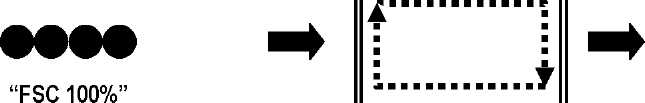 ■ ■■■   "FSC 100%"■=> geschikt voor labelingHet transfersysteem is bijzonder geschikt in gevallen waarin er slechts één materiaalinput wordt gebruikt, zoals bijvoorbeeld in het geval van 'FSC 100%' productgroepen. In deze gevallen wordt de inputclaim eenvoudig overgenomen voor de output.Scenario B: Inputs met verschillende FSC-claims"FSC Mix 70%"■=> geschikt voor labelingIn het tweede voorbeeld wordt een mengsel van ‘'FSC 100%' en ‘FSC Mix 70%’ materiaalinput gebruikt. In dit geval is de materiaalcategorie met de laagste FSC input per inputvolume ‘FSC Mix 70%’, die daarom kan worden overgenomen als geldige FSC-claim voor de output. Dit scenario is geschikt voor gebruikers die de exacte FSC-input in hun productie niet kunnen of willen berekenen maar die alleen zeker willen zijn van een bepaalde minimum FSC-claim voor hun outputs.Scenario C: Inputs met verschillende FSC-claims en zonder FSC claims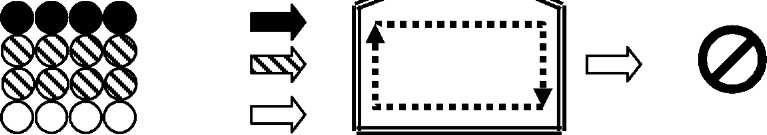 [transfersysteem niet toepasbaar]Het transfersysteem kan niet worden toegepast aangezien het materiaalmengsel materiaal bevat zonder FSC input2. PercentagesysteemOnder het percentagesysteem kunnen alle outputs verkocht worden met een percentagesysteem die overeenkomt met het aandeel FSC input en post-consumer input ten opzichte van de totale input.Scenario B: Inputs met verschillende FSC claims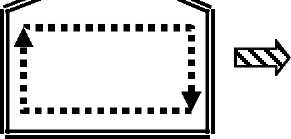 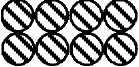 "FSC Mix 80%"■=> geschikt voor labelingDe FSC-claim voor de output wordt als volgt berekend:4 eenheden met FSC input van 100%  (4 x 100%) + (8 x 70%) x 100% = 4 + 5,6 x 100% = 80%
8 eenheden met FSC input van 70%   	4 + 8	              12	De FSC-claim voor de output wordt als volgt berekend: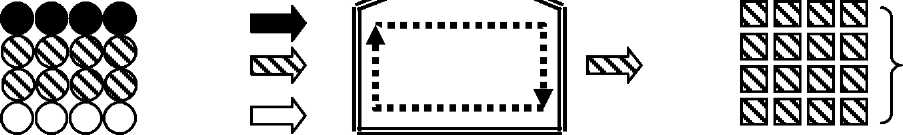 4 eenheden met FSC input van 100%  (4 x 100%) + (8 x 70%) x 100% = 4 + 5,6 x 100% = 60%
8 eenheden met FSC input van 70%   	4 + 8 + 4	                      16	4 eenheden zonder FSC input3. KredietsysteemOnder het kredietsysteem kan een deel van de ouputs verkocht worden met een kredietclaim die correspondeert met de hoeveelheid FSC-input en/of post-consumer inputs. FSC-inputs en post-consumer inputs kunnen ook worden bijgeboekt als FSC-krediet op een krediet account. De rest van de output kan worden verkocht als 'FSC Controlled Wood'.Scenario C: Inputs met verschillende FSC-claims en zonder FSC-claims NB: Het kredietsysteem kan ook worden toegepast op het bovenstaande scenario B.} }"FSC Mix Krediet"■=> geschikt voor labeling"FSC Controlled Wood"■=> niet geschikt voor labelingHet aantal output-units dat verkocht kan worden met een 'FSC Mix Krediet' claim wordt als volgt berekend:4 eenheden met FSC-input van 100%  (4 x 100%) + (8 x 70%)  eenheden = 4 + 5,6 eenheden = 9,6 eenheden
8 eenheden met FSC-input van 70%   		              4 eenheden zonder FSC-input	De resterende 6,4 eenheden kunnen worden verkocht als ‘FSC Controlled Wood’FSC-STD-40-004 Chain of Custody CertificeringAddendum FSC-STD-40-004a Productclassificatie